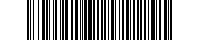 NÁKLADOVÉ STŘEDISKO: xxxxxxxxxxxxxxxxxxxxxxxxxxxxxxxxxxxxxPředmět objednávky:Elektronická verze a zajištění online přístupu do titulu BLOOMBERG (digital) na webu https://www.bloomberg.com/ Rozpis položek:Termín dodání zboží / poskytnutí služby:Od 01.04.2022 do 31.12.2022Způsob dodání:elektronickyCenové ujednání:Celková cena bez DPH:	7 981,00 KčCelkem DPH:	798,10 KčCelková cena s DPH:	8 779,10 KčPlatební podmínky:Výše uvedená cena bude uhrazena na základě daňového dokladu (dále jen „faktura) nebo zálohové faktury, vystavené dodavatelem do 15-ti dnů od data uskutečnění zdanitelného plnění. Splatnost faktury se stanovuje na 14 dní od data doručení dokladu. V případě pozdní úhrady má dodavatel nárok na smluvní pokutu ve výši 0,05 % z dlužné částky za každý započatý den prodlení.Záruční podmínky:Dodavatel poskytuje odběrateli záruku na dodané zboží v délce 9 měsíců. Ostatní podmínky:online přístup pro uživatele: xxxxxxxxxxxxxxxxxxxxPodepisující: OdběratelDodavatelČeský rozhlasVinohradská 12, 120 99  PrahaKontaktní adresa: 	Český  rozhlas
	Vinohradská 12, 120 99, Praha 2Suweco CZ, s.r.o.Sestupná 153/11; 162 00; Praha 6IČO: 45245053 DIČ: CZ45245053IČO/RČ: 25094769 DIČ: CZ25094769VYŘIZUJE: 
xxxxxxxxxxxxxxxxxxxxxxxxxxxxxxxx 
xxxxxxxxxxxxxxxxxxxxxxxxxxxxxxxx
xxxxxxxxxxxxxxxxxxxxxxxxxxxxxxxxVYŘIZUJE: 
xxxxxxxxxxxxxxxxxxxxxxxxxxxxxxxx
xxxxxxxxxxxxxxxxxxxxxxxxxxxxxxxx
xxxxxxxxxxxxxxxxxxxxxxxxxxxxxxxxNázev položky PočetJednotková cena bez DPHSazba DPH %Celkem bez DPHVýše DPHBLOOMBERG (digital)17981107 981,00798,1V Praze dne ……………… podpis / razítko dodavateleV Praze dne …………………. podpis / razítko objednavatele